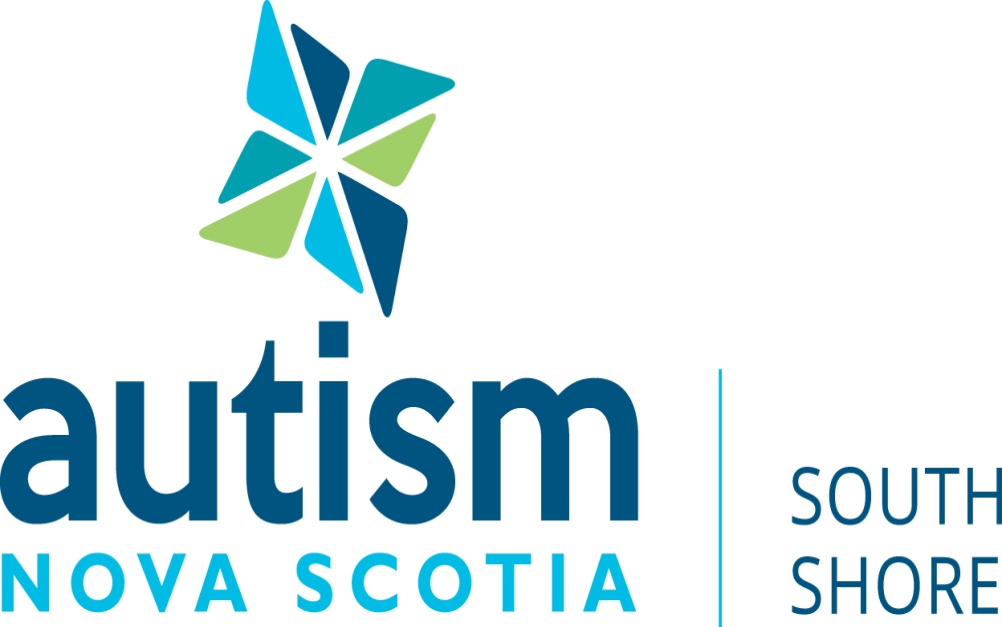 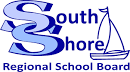 TO:	Parents/Staff/Community MembersFROM:	Autism Nova Scotia South Shore Chapter & Student Services Team, South Shore Regional School BoardDATE:	November 3, 2015RE:	Information Session – Dr. Derrick MacFabe 	Bugs, Bowels, Brains and Behaviour – How the Digestive System Affects AutismThe South Shore Regional School Board and Autism Nova Scotia, South Shore Chapter is sponsoring an Educational Information session with Dr. Derrick MacFabe M.D. on Bugs, Bowels, Brains and Behavour - How the Digestive System Affects Autism. Dr. Derrick MacFabe M.D. is the Director of the Kilee Patchell-Evans Autism Research Group, and Assistant Professor, Department of Psychology (Neuroscience) & Psychiatry (Division of Developmental Disabilities), at the Schulich School of Medicine and Dentistry, Western University, London, Ontario, Canada. He is also a Core Member of the iTARGET Autism Initiative, University of British Columbia, Vancouver. He is investigating the role of gut-brain interactions on the identification and possible treatments of autism spectrum disorders. Dr. MacFabe’s research examining potential gastrointestinal and infective links in autism has been listed among the “Top 50 Scientific Discoveries in Canada” by the Natural Sciences and Engineering Research Council of Canada and was featured on the CBC-ARTE documentary “The Autism Enigma”. He was recently called to speak at the Nobel Forum, “The Gut in Focus”, at the Karolinska Institute, Stockholm, Sweden. Further information on Dr. MacFabe’s work can be seen at his website. Dr. MacFabe discloses there are no financial conflicts of interest related to this issue.See links for more details:http://www.huffingtonpost.ca/dr-derrick-macfabe/digestive-system_b_6924428.htmlhttp://cogentbenger.com/autism/interviews/macfabe-interview/http://www.psychology.uwo.ca/autism/  Location: Hebbville Academy Gym 6-9 BuildingDate/Time: November 26, 7:00 pm-9:00pm.Due to a limited number of seats please register with Diana Knock dknock@ssrsb.ca or 541-3021 if you plan to attend.  This information session is free of charge. If you would like further information please see links above:NAME:  										EMAIL:  										